ÇAĞ UNIVERSITYFACULTY OF  ECONOMICS AND ADMINISTRATIVE SCIENCESÇAĞ UNIVERSITYFACULTY OF  ECONOMICS AND ADMINISTRATIVE SCIENCESÇAĞ UNIVERSITYFACULTY OF  ECONOMICS AND ADMINISTRATIVE SCIENCESÇAĞ UNIVERSITYFACULTY OF  ECONOMICS AND ADMINISTRATIVE SCIENCESÇAĞ UNIVERSITYFACULTY OF  ECONOMICS AND ADMINISTRATIVE SCIENCESÇAĞ UNIVERSITYFACULTY OF  ECONOMICS AND ADMINISTRATIVE SCIENCESÇAĞ UNIVERSITYFACULTY OF  ECONOMICS AND ADMINISTRATIVE SCIENCESÇAĞ UNIVERSITYFACULTY OF  ECONOMICS AND ADMINISTRATIVE SCIENCESÇAĞ UNIVERSITYFACULTY OF  ECONOMICS AND ADMINISTRATIVE SCIENCESÇAĞ UNIVERSITYFACULTY OF  ECONOMICS AND ADMINISTRATIVE SCIENCESÇAĞ UNIVERSITYFACULTY OF  ECONOMICS AND ADMINISTRATIVE SCIENCESÇAĞ UNIVERSITYFACULTY OF  ECONOMICS AND ADMINISTRATIVE SCIENCESÇAĞ UNIVERSITYFACULTY OF  ECONOMICS AND ADMINISTRATIVE SCIENCESÇAĞ UNIVERSITYFACULTY OF  ECONOMICS AND ADMINISTRATIVE SCIENCESÇAĞ UNIVERSITYFACULTY OF  ECONOMICS AND ADMINISTRATIVE SCIENCESÇAĞ UNIVERSITYFACULTY OF  ECONOMICS AND ADMINISTRATIVE SCIENCESÇAĞ UNIVERSITYFACULTY OF  ECONOMICS AND ADMINISTRATIVE SCIENCESÇAĞ UNIVERSITYFACULTY OF  ECONOMICS AND ADMINISTRATIVE SCIENCESÇAĞ UNIVERSITYFACULTY OF  ECONOMICS AND ADMINISTRATIVE SCIENCESÇAĞ UNIVERSITYFACULTY OF  ECONOMICS AND ADMINISTRATIVE SCIENCESÇAĞ UNIVERSITYFACULTY OF  ECONOMICS AND ADMINISTRATIVE SCIENCESÇAĞ UNIVERSITYFACULTY OF  ECONOMICS AND ADMINISTRATIVE SCIENCESÇAĞ UNIVERSITYFACULTY OF  ECONOMICS AND ADMINISTRATIVE SCIENCESÇAĞ UNIVERSITYFACULTY OF  ECONOMICS AND ADMINISTRATIVE SCIENCESÇAĞ UNIVERSITYFACULTY OF  ECONOMICS AND ADMINISTRATIVE SCIENCESCodeCodeCodeCodeCourse TitleCourse TitleCourse TitleCourse TitleCourse TitleCourse TitleCourse TitleCourse TitleCourse TitleCourse TitleCourse TitleCourse TitleCreditCreditCreditCreditCreditCreditECTSECTSECTSFLG 303FLG 303FLG 303FLG 303German IGerman IGerman IGerman IGerman IGerman IGerman IGerman IGerman IGerman IGerman IGerman I3 (3-0-0)3 (3-0-0)3 (3-0-0)3 (3-0-0)3 (3-0-0)3 (3-0-0)666PrerequisitesPrerequisitesPrerequisitesPrerequisitesPrerequisitesPrerequisitesPrerequisitesPrerequisitesNoneNoneNoneNoneNoneNoneNoneNoneNoneNoneNoneNoneNoneNoneNoneNoneNoneLanguage of InstructionLanguage of InstructionLanguage of InstructionLanguage of InstructionLanguage of InstructionLanguage of InstructionLanguage of InstructionLanguage of InstructionGermanGermanGermanGermanMode of Delivery Mode of Delivery Mode of Delivery Mode of Delivery Mode of Delivery Mode of Delivery Face to faceFace to faceFace to faceFace to faceFace to faceFace to faceFace to faceType and Level of CourseType and Level of CourseType and Level of CourseType and Level of CourseType and Level of CourseType and Level of CourseType and Level of CourseType and Level of CourseElective/3.Year. Fall Semester / EQF Level 6Elective/3.Year. Fall Semester / EQF Level 6Elective/3.Year. Fall Semester / EQF Level 6Elective/3.Year. Fall Semester / EQF Level 6Elective/3.Year. Fall Semester / EQF Level 6Elective/3.Year. Fall Semester / EQF Level 6Elective/3.Year. Fall Semester / EQF Level 6Elective/3.Year. Fall Semester / EQF Level 6Elective/3.Year. Fall Semester / EQF Level 6Elective/3.Year. Fall Semester / EQF Level 6Elective/3.Year. Fall Semester / EQF Level 6Elective/3.Year. Fall Semester / EQF Level 6Elective/3.Year. Fall Semester / EQF Level 6Elective/3.Year. Fall Semester / EQF Level 6Elective/3.Year. Fall Semester / EQF Level 6Elective/3.Year. Fall Semester / EQF Level 6Elective/3.Year. Fall Semester / EQF Level 6LecturersLecturersLecturersLecturersLecturersName(s) Name(s) Name(s) Name(s) Name(s) Name(s) Lecture HoursLecture HoursLecture HoursLecture HoursLecture HoursLecture HoursOffice HoursOffice HoursOffice HoursOffice HoursOffice HoursContactsContactsContactsCourse CoordinatorCourse CoordinatorCourse CoordinatorCourse CoordinatorCourse CoordinatorInstructor Selda SekendurInstructor Selda SekendurInstructor Selda SekendurInstructor Selda SekendurInstructor Selda SekendurInstructor Selda SekendurThu.  13.25-15.40Thu.  13.25-15.40Thu.  13.25-15.40Thu.  13.25-15.40Thu.  13.25-15.40Thu.  13.25-15.40  Fr 12.30 13.00  Fr 12.30 13.00  Fr 12.30 13.00  Fr 12.30 13.00seldasekendur@cag.edu.trseldasekendur@cag.edu.trseldasekendur@cag.edu.trseldasekendur@cag.edu.trCourse Objective Course Objective Course Objective Course Objective Course Objective This course aims to develop students’ German as a foreign language in general. More specifically, It aims to acquire students German language knowledge of grammar and vocabulary in interesting and up-to-date contexts, to improve students’ receptive (reading and listening) skills by the help of the texts and audio scripts from the text book and from the related sources, to enable students to produce the previously learned language in related situations both in the form of speaking and writing.This course aims to develop students’ German as a foreign language in general. More specifically, It aims to acquire students German language knowledge of grammar and vocabulary in interesting and up-to-date contexts, to improve students’ receptive (reading and listening) skills by the help of the texts and audio scripts from the text book and from the related sources, to enable students to produce the previously learned language in related situations both in the form of speaking and writing.This course aims to develop students’ German as a foreign language in general. More specifically, It aims to acquire students German language knowledge of grammar and vocabulary in interesting and up-to-date contexts, to improve students’ receptive (reading and listening) skills by the help of the texts and audio scripts from the text book and from the related sources, to enable students to produce the previously learned language in related situations both in the form of speaking and writing.This course aims to develop students’ German as a foreign language in general. More specifically, It aims to acquire students German language knowledge of grammar and vocabulary in interesting and up-to-date contexts, to improve students’ receptive (reading and listening) skills by the help of the texts and audio scripts from the text book and from the related sources, to enable students to produce the previously learned language in related situations both in the form of speaking and writing.This course aims to develop students’ German as a foreign language in general. More specifically, It aims to acquire students German language knowledge of grammar and vocabulary in interesting and up-to-date contexts, to improve students’ receptive (reading and listening) skills by the help of the texts and audio scripts from the text book and from the related sources, to enable students to produce the previously learned language in related situations both in the form of speaking and writing.This course aims to develop students’ German as a foreign language in general. More specifically, It aims to acquire students German language knowledge of grammar and vocabulary in interesting and up-to-date contexts, to improve students’ receptive (reading and listening) skills by the help of the texts and audio scripts from the text book and from the related sources, to enable students to produce the previously learned language in related situations both in the form of speaking and writing.This course aims to develop students’ German as a foreign language in general. More specifically, It aims to acquire students German language knowledge of grammar and vocabulary in interesting and up-to-date contexts, to improve students’ receptive (reading and listening) skills by the help of the texts and audio scripts from the text book and from the related sources, to enable students to produce the previously learned language in related situations both in the form of speaking and writing.This course aims to develop students’ German as a foreign language in general. More specifically, It aims to acquire students German language knowledge of grammar and vocabulary in interesting and up-to-date contexts, to improve students’ receptive (reading and listening) skills by the help of the texts and audio scripts from the text book and from the related sources, to enable students to produce the previously learned language in related situations both in the form of speaking and writing.This course aims to develop students’ German as a foreign language in general. More specifically, It aims to acquire students German language knowledge of grammar and vocabulary in interesting and up-to-date contexts, to improve students’ receptive (reading and listening) skills by the help of the texts and audio scripts from the text book and from the related sources, to enable students to produce the previously learned language in related situations both in the form of speaking and writing.This course aims to develop students’ German as a foreign language in general. More specifically, It aims to acquire students German language knowledge of grammar and vocabulary in interesting and up-to-date contexts, to improve students’ receptive (reading and listening) skills by the help of the texts and audio scripts from the text book and from the related sources, to enable students to produce the previously learned language in related situations both in the form of speaking and writing.This course aims to develop students’ German as a foreign language in general. More specifically, It aims to acquire students German language knowledge of grammar and vocabulary in interesting and up-to-date contexts, to improve students’ receptive (reading and listening) skills by the help of the texts and audio scripts from the text book and from the related sources, to enable students to produce the previously learned language in related situations both in the form of speaking and writing.This course aims to develop students’ German as a foreign language in general. More specifically, It aims to acquire students German language knowledge of grammar and vocabulary in interesting and up-to-date contexts, to improve students’ receptive (reading and listening) skills by the help of the texts and audio scripts from the text book and from the related sources, to enable students to produce the previously learned language in related situations both in the form of speaking and writing.This course aims to develop students’ German as a foreign language in general. More specifically, It aims to acquire students German language knowledge of grammar and vocabulary in interesting and up-to-date contexts, to improve students’ receptive (reading and listening) skills by the help of the texts and audio scripts from the text book and from the related sources, to enable students to produce the previously learned language in related situations both in the form of speaking and writing.This course aims to develop students’ German as a foreign language in general. More specifically, It aims to acquire students German language knowledge of grammar and vocabulary in interesting and up-to-date contexts, to improve students’ receptive (reading and listening) skills by the help of the texts and audio scripts from the text book and from the related sources, to enable students to produce the previously learned language in related situations both in the form of speaking and writing.This course aims to develop students’ German as a foreign language in general. More specifically, It aims to acquire students German language knowledge of grammar and vocabulary in interesting and up-to-date contexts, to improve students’ receptive (reading and listening) skills by the help of the texts and audio scripts from the text book and from the related sources, to enable students to produce the previously learned language in related situations both in the form of speaking and writing.This course aims to develop students’ German as a foreign language in general. More specifically, It aims to acquire students German language knowledge of grammar and vocabulary in interesting and up-to-date contexts, to improve students’ receptive (reading and listening) skills by the help of the texts and audio scripts from the text book and from the related sources, to enable students to produce the previously learned language in related situations both in the form of speaking and writing.This course aims to develop students’ German as a foreign language in general. More specifically, It aims to acquire students German language knowledge of grammar and vocabulary in interesting and up-to-date contexts, to improve students’ receptive (reading and listening) skills by the help of the texts and audio scripts from the text book and from the related sources, to enable students to produce the previously learned language in related situations both in the form of speaking and writing.This course aims to develop students’ German as a foreign language in general. More specifically, It aims to acquire students German language knowledge of grammar and vocabulary in interesting and up-to-date contexts, to improve students’ receptive (reading and listening) skills by the help of the texts and audio scripts from the text book and from the related sources, to enable students to produce the previously learned language in related situations both in the form of speaking and writing.This course aims to develop students’ German as a foreign language in general. More specifically, It aims to acquire students German language knowledge of grammar and vocabulary in interesting and up-to-date contexts, to improve students’ receptive (reading and listening) skills by the help of the texts and audio scripts from the text book and from the related sources, to enable students to produce the previously learned language in related situations both in the form of speaking and writing.This course aims to develop students’ German as a foreign language in general. More specifically, It aims to acquire students German language knowledge of grammar and vocabulary in interesting and up-to-date contexts, to improve students’ receptive (reading and listening) skills by the help of the texts and audio scripts from the text book and from the related sources, to enable students to produce the previously learned language in related situations both in the form of speaking and writing.Learning Outcomes of the CourseLearning Outcomes of the CourseStudents will be ableStudents will be ableStudents will be ableStudents will be ableStudents will be ableStudents will be ableStudents will be ableStudents will be ableStudents will be ableStudents will be ableStudents will be ableStudents will be ableStudents will be ableStudents will be ableStudents will be ableStudents will be ableStudents will be ableRelationshipRelationshipRelationshipRelationshipRelationshipLearning Outcomes of the CourseLearning Outcomes of the CourseStudents will be ableStudents will be ableStudents will be ableStudents will be ableStudents will be ableStudents will be ableStudents will be ableStudents will be ableStudents will be ableStudents will be ableStudents will be ableStudents will be ableStudents will be ableStudents will be ableStudents will be ableStudents will be ableStudents will be ableProg. OutputProg. OutputProg. OutputProg. OutputNet EffectLearning Outcomes of the CourseLearning Outcomes of the Course1Recall familiar topics when someone speaks very slowlyRecall familiar topics when someone speaks very slowlyRecall familiar topics when someone speaks very slowlyRecall familiar topics when someone speaks very slowlyRecall familiar topics when someone speaks very slowlyRecall familiar topics when someone speaks very slowlyRecall familiar topics when someone speaks very slowlyRecall familiar topics when someone speaks very slowlyRecall familiar topics when someone speaks very slowlyRecall familiar topics when someone speaks very slowlyRecall familiar topics when someone speaks very slowlyRecall familiar topics when someone speaks very slowlyRecall familiar topics when someone speaks very slowlyRecall familiar topics when someone speaks very slowlyRecall familiar topics when someone speaks very slowlyRecall familiar topics when someone speaks very slowlyRecall familiar topics when someone speaks very slowly11115Learning Outcomes of the CourseLearning Outcomes of the Course2Memorize  familiar everyday expressions and very basic phrasesMemorize  familiar everyday expressions and very basic phrasesMemorize  familiar everyday expressions and very basic phrasesMemorize  familiar everyday expressions and very basic phrasesMemorize  familiar everyday expressions and very basic phrasesMemorize  familiar everyday expressions and very basic phrasesMemorize  familiar everyday expressions and very basic phrasesMemorize  familiar everyday expressions and very basic phrasesMemorize  familiar everyday expressions and very basic phrasesMemorize  familiar everyday expressions and very basic phrasesMemorize  familiar everyday expressions and very basic phrasesMemorize  familiar everyday expressions and very basic phrasesMemorize  familiar everyday expressions and very basic phrasesMemorize  familiar everyday expressions and very basic phrasesMemorize  familiar everyday expressions and very basic phrasesMemorize  familiar everyday expressions and very basic phrasesMemorize  familiar everyday expressions and very basic phrases11115Learning Outcomes of the CourseLearning Outcomes of the Course3 Distinguish questions about personal details Distinguish questions about personal details Distinguish questions about personal details Distinguish questions about personal details Distinguish questions about personal details Distinguish questions about personal details Distinguish questions about personal details Distinguish questions about personal details Distinguish questions about personal details Distinguish questions about personal details Distinguish questions about personal details Distinguish questions about personal details Distinguish questions about personal details Distinguish questions about personal details Distinguish questions about personal details Distinguish questions about personal details Distinguish questions about personal details11115Learning Outcomes of the CourseLearning Outcomes of the Course4Recognize simple directionsRecognize simple directionsRecognize simple directionsRecognize simple directionsRecognize simple directionsRecognize simple directionsRecognize simple directionsRecognize simple directionsRecognize simple directionsRecognize simple directionsRecognize simple directionsRecognize simple directionsRecognize simple directionsRecognize simple directionsRecognize simple directionsRecognize simple directionsRecognize simple directions11115Learning Outcomes of the CourseLearning Outcomes of the Course5Summarize short simple notesSummarize short simple notesSummarize short simple notesSummarize short simple notesSummarize short simple notesSummarize short simple notesSummarize short simple notesSummarize short simple notesSummarize short simple notesSummarize short simple notesSummarize short simple notesSummarize short simple notesSummarize short simple notesSummarize short simple notesSummarize short simple notesSummarize short simple notesSummarize short simple notes11115Course Description: In this course, students are encouraged to express themselves in German in a motivating classroom environment. In such a learning environment, it is intended to maximize student involvement and learning by letting students use their own experiences and opinions. The most significance about the course is that it brings the real life situations into the classroom setting in order to prepare them for experiencing the usage of German. This course presets essential German vocabulary, authentic reading texts, dialogues to improve students’ reading and listening skills. Course Description: In this course, students are encouraged to express themselves in German in a motivating classroom environment. In such a learning environment, it is intended to maximize student involvement and learning by letting students use their own experiences and opinions. The most significance about the course is that it brings the real life situations into the classroom setting in order to prepare them for experiencing the usage of German. This course presets essential German vocabulary, authentic reading texts, dialogues to improve students’ reading and listening skills. Course Description: In this course, students are encouraged to express themselves in German in a motivating classroom environment. In such a learning environment, it is intended to maximize student involvement and learning by letting students use their own experiences and opinions. The most significance about the course is that it brings the real life situations into the classroom setting in order to prepare them for experiencing the usage of German. This course presets essential German vocabulary, authentic reading texts, dialogues to improve students’ reading and listening skills. Course Description: In this course, students are encouraged to express themselves in German in a motivating classroom environment. In such a learning environment, it is intended to maximize student involvement and learning by letting students use their own experiences and opinions. The most significance about the course is that it brings the real life situations into the classroom setting in order to prepare them for experiencing the usage of German. This course presets essential German vocabulary, authentic reading texts, dialogues to improve students’ reading and listening skills. Course Description: In this course, students are encouraged to express themselves in German in a motivating classroom environment. In such a learning environment, it is intended to maximize student involvement and learning by letting students use their own experiences and opinions. The most significance about the course is that it brings the real life situations into the classroom setting in order to prepare them for experiencing the usage of German. This course presets essential German vocabulary, authentic reading texts, dialogues to improve students’ reading and listening skills. Course Description: In this course, students are encouraged to express themselves in German in a motivating classroom environment. In such a learning environment, it is intended to maximize student involvement and learning by letting students use their own experiences and opinions. The most significance about the course is that it brings the real life situations into the classroom setting in order to prepare them for experiencing the usage of German. This course presets essential German vocabulary, authentic reading texts, dialogues to improve students’ reading and listening skills. Course Description: In this course, students are encouraged to express themselves in German in a motivating classroom environment. In such a learning environment, it is intended to maximize student involvement and learning by letting students use their own experiences and opinions. The most significance about the course is that it brings the real life situations into the classroom setting in order to prepare them for experiencing the usage of German. This course presets essential German vocabulary, authentic reading texts, dialogues to improve students’ reading and listening skills. Course Description: In this course, students are encouraged to express themselves in German in a motivating classroom environment. In such a learning environment, it is intended to maximize student involvement and learning by letting students use their own experiences and opinions. The most significance about the course is that it brings the real life situations into the classroom setting in order to prepare them for experiencing the usage of German. This course presets essential German vocabulary, authentic reading texts, dialogues to improve students’ reading and listening skills. Course Description: In this course, students are encouraged to express themselves in German in a motivating classroom environment. In such a learning environment, it is intended to maximize student involvement and learning by letting students use their own experiences and opinions. The most significance about the course is that it brings the real life situations into the classroom setting in order to prepare them for experiencing the usage of German. This course presets essential German vocabulary, authentic reading texts, dialogues to improve students’ reading and listening skills. Course Description: In this course, students are encouraged to express themselves in German in a motivating classroom environment. In such a learning environment, it is intended to maximize student involvement and learning by letting students use their own experiences and opinions. The most significance about the course is that it brings the real life situations into the classroom setting in order to prepare them for experiencing the usage of German. This course presets essential German vocabulary, authentic reading texts, dialogues to improve students’ reading and listening skills. Course Description: In this course, students are encouraged to express themselves in German in a motivating classroom environment. In such a learning environment, it is intended to maximize student involvement and learning by letting students use their own experiences and opinions. The most significance about the course is that it brings the real life situations into the classroom setting in order to prepare them for experiencing the usage of German. This course presets essential German vocabulary, authentic reading texts, dialogues to improve students’ reading and listening skills. Course Description: In this course, students are encouraged to express themselves in German in a motivating classroom environment. In such a learning environment, it is intended to maximize student involvement and learning by letting students use their own experiences and opinions. The most significance about the course is that it brings the real life situations into the classroom setting in order to prepare them for experiencing the usage of German. This course presets essential German vocabulary, authentic reading texts, dialogues to improve students’ reading and listening skills. Course Description: In this course, students are encouraged to express themselves in German in a motivating classroom environment. In such a learning environment, it is intended to maximize student involvement and learning by letting students use their own experiences and opinions. The most significance about the course is that it brings the real life situations into the classroom setting in order to prepare them for experiencing the usage of German. This course presets essential German vocabulary, authentic reading texts, dialogues to improve students’ reading and listening skills. Course Description: In this course, students are encouraged to express themselves in German in a motivating classroom environment. In such a learning environment, it is intended to maximize student involvement and learning by letting students use their own experiences and opinions. The most significance about the course is that it brings the real life situations into the classroom setting in order to prepare them for experiencing the usage of German. This course presets essential German vocabulary, authentic reading texts, dialogues to improve students’ reading and listening skills. Course Description: In this course, students are encouraged to express themselves in German in a motivating classroom environment. In such a learning environment, it is intended to maximize student involvement and learning by letting students use their own experiences and opinions. The most significance about the course is that it brings the real life situations into the classroom setting in order to prepare them for experiencing the usage of German. This course presets essential German vocabulary, authentic reading texts, dialogues to improve students’ reading and listening skills. Course Description: In this course, students are encouraged to express themselves in German in a motivating classroom environment. In such a learning environment, it is intended to maximize student involvement and learning by letting students use their own experiences and opinions. The most significance about the course is that it brings the real life situations into the classroom setting in order to prepare them for experiencing the usage of German. This course presets essential German vocabulary, authentic reading texts, dialogues to improve students’ reading and listening skills. Course Description: In this course, students are encouraged to express themselves in German in a motivating classroom environment. In such a learning environment, it is intended to maximize student involvement and learning by letting students use their own experiences and opinions. The most significance about the course is that it brings the real life situations into the classroom setting in order to prepare them for experiencing the usage of German. This course presets essential German vocabulary, authentic reading texts, dialogues to improve students’ reading and listening skills. Course Description: In this course, students are encouraged to express themselves in German in a motivating classroom environment. In such a learning environment, it is intended to maximize student involvement and learning by letting students use their own experiences and opinions. The most significance about the course is that it brings the real life situations into the classroom setting in order to prepare them for experiencing the usage of German. This course presets essential German vocabulary, authentic reading texts, dialogues to improve students’ reading and listening skills. Course Description: In this course, students are encouraged to express themselves in German in a motivating classroom environment. In such a learning environment, it is intended to maximize student involvement and learning by letting students use their own experiences and opinions. The most significance about the course is that it brings the real life situations into the classroom setting in order to prepare them for experiencing the usage of German. This course presets essential German vocabulary, authentic reading texts, dialogues to improve students’ reading and listening skills. Course Description: In this course, students are encouraged to express themselves in German in a motivating classroom environment. In such a learning environment, it is intended to maximize student involvement and learning by letting students use their own experiences and opinions. The most significance about the course is that it brings the real life situations into the classroom setting in order to prepare them for experiencing the usage of German. This course presets essential German vocabulary, authentic reading texts, dialogues to improve students’ reading and listening skills. Course Description: In this course, students are encouraged to express themselves in German in a motivating classroom environment. In such a learning environment, it is intended to maximize student involvement and learning by letting students use their own experiences and opinions. The most significance about the course is that it brings the real life situations into the classroom setting in order to prepare them for experiencing the usage of German. This course presets essential German vocabulary, authentic reading texts, dialogues to improve students’ reading and listening skills. Course Description: In this course, students are encouraged to express themselves in German in a motivating classroom environment. In such a learning environment, it is intended to maximize student involvement and learning by letting students use their own experiences and opinions. The most significance about the course is that it brings the real life situations into the classroom setting in order to prepare them for experiencing the usage of German. This course presets essential German vocabulary, authentic reading texts, dialogues to improve students’ reading and listening skills. Course Description: In this course, students are encouraged to express themselves in German in a motivating classroom environment. In such a learning environment, it is intended to maximize student involvement and learning by letting students use their own experiences and opinions. The most significance about the course is that it brings the real life situations into the classroom setting in order to prepare them for experiencing the usage of German. This course presets essential German vocabulary, authentic reading texts, dialogues to improve students’ reading and listening skills. Course Description: In this course, students are encouraged to express themselves in German in a motivating classroom environment. In such a learning environment, it is intended to maximize student involvement and learning by letting students use their own experiences and opinions. The most significance about the course is that it brings the real life situations into the classroom setting in order to prepare them for experiencing the usage of German. This course presets essential German vocabulary, authentic reading texts, dialogues to improve students’ reading and listening skills. Course Description: In this course, students are encouraged to express themselves in German in a motivating classroom environment. In such a learning environment, it is intended to maximize student involvement and learning by letting students use their own experiences and opinions. The most significance about the course is that it brings the real life situations into the classroom setting in order to prepare them for experiencing the usage of German. This course presets essential German vocabulary, authentic reading texts, dialogues to improve students’ reading and listening skills. Course Contents:( Weekly Lecture Plan )Course Contents:( Weekly Lecture Plan )Course Contents:( Weekly Lecture Plan )Course Contents:( Weekly Lecture Plan )Course Contents:( Weekly Lecture Plan )Course Contents:( Weekly Lecture Plan )Course Contents:( Weekly Lecture Plan )Course Contents:( Weekly Lecture Plan )Course Contents:( Weekly Lecture Plan )Course Contents:( Weekly Lecture Plan )Course Contents:( Weekly Lecture Plan )Course Contents:( Weekly Lecture Plan )Course Contents:( Weekly Lecture Plan )Course Contents:( Weekly Lecture Plan )Course Contents:( Weekly Lecture Plan )Course Contents:( Weekly Lecture Plan )Course Contents:( Weekly Lecture Plan )Course Contents:( Weekly Lecture Plan )Course Contents:( Weekly Lecture Plan )Course Contents:( Weekly Lecture Plan )Course Contents:( Weekly Lecture Plan )Course Contents:( Weekly Lecture Plan )Course Contents:( Weekly Lecture Plan )Course Contents:( Weekly Lecture Plan )Course Contents:( Weekly Lecture Plan )WeeksTopicsTopicsTopicsTopicsTopicsTopicsTopicsTopicsTopicsTopicsTopicsTopicsPreparationPreparationPreparationPreparationPreparationPreparationTeaching MethodsTeaching MethodsTeaching MethodsTeaching MethodsTeaching MethodsTeaching Methods1Kommunikationsanlass: sich begrüßen und vorstellen, Aussagen und Fragen zu Name, Herkunft, Grammatik:; Höflichkeitsanrede;duzen und siezenPräpositionen „in“ und „aus“Kommunikationsanlass: sich begrüßen und vorstellen, Aussagen und Fragen zu Name, Herkunft, Grammatik:; Höflichkeitsanrede;duzen und siezenPräpositionen „in“ und „aus“Kommunikationsanlass: sich begrüßen und vorstellen, Aussagen und Fragen zu Name, Herkunft, Grammatik:; Höflichkeitsanrede;duzen und siezenPräpositionen „in“ und „aus“Kommunikationsanlass: sich begrüßen und vorstellen, Aussagen und Fragen zu Name, Herkunft, Grammatik:; Höflichkeitsanrede;duzen und siezenPräpositionen „in“ und „aus“Kommunikationsanlass: sich begrüßen und vorstellen, Aussagen und Fragen zu Name, Herkunft, Grammatik:; Höflichkeitsanrede;duzen und siezenPräpositionen „in“ und „aus“Kommunikationsanlass: sich begrüßen und vorstellen, Aussagen und Fragen zu Name, Herkunft, Grammatik:; Höflichkeitsanrede;duzen und siezenPräpositionen „in“ und „aus“Kommunikationsanlass: sich begrüßen und vorstellen, Aussagen und Fragen zu Name, Herkunft, Grammatik:; Höflichkeitsanrede;duzen und siezenPräpositionen „in“ und „aus“Kommunikationsanlass: sich begrüßen und vorstellen, Aussagen und Fragen zu Name, Herkunft, Grammatik:; Höflichkeitsanrede;duzen und siezenPräpositionen „in“ und „aus“Kommunikationsanlass: sich begrüßen und vorstellen, Aussagen und Fragen zu Name, Herkunft, Grammatik:; Höflichkeitsanrede;duzen und siezenPräpositionen „in“ und „aus“Kommunikationsanlass: sich begrüßen und vorstellen, Aussagen und Fragen zu Name, Herkunft, Grammatik:; Höflichkeitsanrede;duzen und siezenPräpositionen „in“ und „aus“Kommunikationsanlass: sich begrüßen und vorstellen, Aussagen und Fragen zu Name, Herkunft, Grammatik:; Höflichkeitsanrede;duzen und siezenPräpositionen „in“ und „aus“Kommunikationsanlass: sich begrüßen und vorstellen, Aussagen und Fragen zu Name, Herkunft, Grammatik:; Höflichkeitsanrede;duzen und siezenPräpositionen „in“ und „aus“Kapitel 1Menschen, Sprachen, LänderKurs und Arbeitsbuch Kapitel 1Menschen, Sprachen, LänderKurs und Arbeitsbuch Kapitel 1Menschen, Sprachen, LänderKurs und Arbeitsbuch Kapitel 1Menschen, Sprachen, LänderKurs und Arbeitsbuch Kapitel 1Menschen, Sprachen, LänderKurs und Arbeitsbuch Kapitel 1Menschen, Sprachen, LänderKurs und Arbeitsbuch plenary conversation, listening, readingplenary conversation, listening, readingplenary conversation, listening, readingplenary conversation, listening, readingplenary conversation, listening, readingplenary conversation, listening, reading2Wortschatz: Länder und SprachenKommunikationsanlass: Aussagen und Fragen zu Adresse, Telefonnummer; Aussprache: Alphabet und Sprachlaute;Grammatik: Zahlen 0-20,  Personalpronomen SingularWortschatz: Länder und SprachenKommunikationsanlass: Aussagen und Fragen zu Adresse, Telefonnummer; Aussprache: Alphabet und Sprachlaute;Grammatik: Zahlen 0-20,  Personalpronomen SingularWortschatz: Länder und SprachenKommunikationsanlass: Aussagen und Fragen zu Adresse, Telefonnummer; Aussprache: Alphabet und Sprachlaute;Grammatik: Zahlen 0-20,  Personalpronomen SingularWortschatz: Länder und SprachenKommunikationsanlass: Aussagen und Fragen zu Adresse, Telefonnummer; Aussprache: Alphabet und Sprachlaute;Grammatik: Zahlen 0-20,  Personalpronomen SingularWortschatz: Länder und SprachenKommunikationsanlass: Aussagen und Fragen zu Adresse, Telefonnummer; Aussprache: Alphabet und Sprachlaute;Grammatik: Zahlen 0-20,  Personalpronomen SingularWortschatz: Länder und SprachenKommunikationsanlass: Aussagen und Fragen zu Adresse, Telefonnummer; Aussprache: Alphabet und Sprachlaute;Grammatik: Zahlen 0-20,  Personalpronomen SingularWortschatz: Länder und SprachenKommunikationsanlass: Aussagen und Fragen zu Adresse, Telefonnummer; Aussprache: Alphabet und Sprachlaute;Grammatik: Zahlen 0-20,  Personalpronomen SingularWortschatz: Länder und SprachenKommunikationsanlass: Aussagen und Fragen zu Adresse, Telefonnummer; Aussprache: Alphabet und Sprachlaute;Grammatik: Zahlen 0-20,  Personalpronomen SingularWortschatz: Länder und SprachenKommunikationsanlass: Aussagen und Fragen zu Adresse, Telefonnummer; Aussprache: Alphabet und Sprachlaute;Grammatik: Zahlen 0-20,  Personalpronomen SingularWortschatz: Länder und SprachenKommunikationsanlass: Aussagen und Fragen zu Adresse, Telefonnummer; Aussprache: Alphabet und Sprachlaute;Grammatik: Zahlen 0-20,  Personalpronomen SingularWortschatz: Länder und SprachenKommunikationsanlass: Aussagen und Fragen zu Adresse, Telefonnummer; Aussprache: Alphabet und Sprachlaute;Grammatik: Zahlen 0-20,  Personalpronomen SingularWortschatz: Länder und SprachenKommunikationsanlass: Aussagen und Fragen zu Adresse, Telefonnummer; Aussprache: Alphabet und Sprachlaute;Grammatik: Zahlen 0-20,  Personalpronomen SingularKurs und Arbeitsbuch+ Zusatzmaterialien Kurs und Arbeitsbuch+ Zusatzmaterialien Kurs und Arbeitsbuch+ Zusatzmaterialien Kurs und Arbeitsbuch+ Zusatzmaterialien Kurs und Arbeitsbuch+ Zusatzmaterialien Kurs und Arbeitsbuch+ Zusatzmaterialien plenary conversation, listening writingplenary conversation, listening writingplenary conversation, listening writingplenary conversation, listening writingplenary conversation, listening writingplenary conversation, listening writing3Grammatik: Satzbau bei Aussagesatz, W-Fragen, Aufforderungssatz Aussprache: Sprechmelodie im Aussage- und Fragesatz Textverständnis: Kurze Texte hören und    lesen;Textverständnis: Informationen zu Personen sammeln und ordnenGrammatik: Satzbau bei Aussagesatz, W-Fragen, Aufforderungssatz Aussprache: Sprechmelodie im Aussage- und Fragesatz Textverständnis: Kurze Texte hören und    lesen;Textverständnis: Informationen zu Personen sammeln und ordnenGrammatik: Satzbau bei Aussagesatz, W-Fragen, Aufforderungssatz Aussprache: Sprechmelodie im Aussage- und Fragesatz Textverständnis: Kurze Texte hören und    lesen;Textverständnis: Informationen zu Personen sammeln und ordnenGrammatik: Satzbau bei Aussagesatz, W-Fragen, Aufforderungssatz Aussprache: Sprechmelodie im Aussage- und Fragesatz Textverständnis: Kurze Texte hören und    lesen;Textverständnis: Informationen zu Personen sammeln und ordnenGrammatik: Satzbau bei Aussagesatz, W-Fragen, Aufforderungssatz Aussprache: Sprechmelodie im Aussage- und Fragesatz Textverständnis: Kurze Texte hören und    lesen;Textverständnis: Informationen zu Personen sammeln und ordnenGrammatik: Satzbau bei Aussagesatz, W-Fragen, Aufforderungssatz Aussprache: Sprechmelodie im Aussage- und Fragesatz Textverständnis: Kurze Texte hören und    lesen;Textverständnis: Informationen zu Personen sammeln und ordnenGrammatik: Satzbau bei Aussagesatz, W-Fragen, Aufforderungssatz Aussprache: Sprechmelodie im Aussage- und Fragesatz Textverständnis: Kurze Texte hören und    lesen;Textverständnis: Informationen zu Personen sammeln und ordnenGrammatik: Satzbau bei Aussagesatz, W-Fragen, Aufforderungssatz Aussprache: Sprechmelodie im Aussage- und Fragesatz Textverständnis: Kurze Texte hören und    lesen;Textverständnis: Informationen zu Personen sammeln und ordnenGrammatik: Satzbau bei Aussagesatz, W-Fragen, Aufforderungssatz Aussprache: Sprechmelodie im Aussage- und Fragesatz Textverständnis: Kurze Texte hören und    lesen;Textverständnis: Informationen zu Personen sammeln und ordnenGrammatik: Satzbau bei Aussagesatz, W-Fragen, Aufforderungssatz Aussprache: Sprechmelodie im Aussage- und Fragesatz Textverständnis: Kurze Texte hören und    lesen;Textverständnis: Informationen zu Personen sammeln und ordnenGrammatik: Satzbau bei Aussagesatz, W-Fragen, Aufforderungssatz Aussprache: Sprechmelodie im Aussage- und Fragesatz Textverständnis: Kurze Texte hören und    lesen;Textverständnis: Informationen zu Personen sammeln und ordnenGrammatik: Satzbau bei Aussagesatz, W-Fragen, Aufforderungssatz Aussprache: Sprechmelodie im Aussage- und Fragesatz Textverständnis: Kurze Texte hören und    lesen;Textverständnis: Informationen zu Personen sammeln und ordnenKurs und Arbeitsbuch+ ZusatzmaterialienKurs und Arbeitsbuch+ ZusatzmaterialienKurs und Arbeitsbuch+ ZusatzmaterialienKurs und Arbeitsbuch+ ZusatzmaterialienKurs und Arbeitsbuch+ ZusatzmaterialienKurs und Arbeitsbuch+ Zusatzmaterialienplenary conversation, group activitiesplenary conversation, group activitiesplenary conversation, group activitiesplenary conversation, group activitiesplenary conversation, group activitiesplenary conversation, group activities4Wortschatz: Hobbys;Kommunikationsanlass: über Hobbys sprechen;Grammatik: Satzbau bei W- und Ja/Nein-Frage; Grammatik: Konjugation im PräsensWortschatz: Hobbys;Kommunikationsanlass: über Hobbys sprechen;Grammatik: Satzbau bei W- und Ja/Nein-Frage; Grammatik: Konjugation im PräsensWortschatz: Hobbys;Kommunikationsanlass: über Hobbys sprechen;Grammatik: Satzbau bei W- und Ja/Nein-Frage; Grammatik: Konjugation im PräsensWortschatz: Hobbys;Kommunikationsanlass: über Hobbys sprechen;Grammatik: Satzbau bei W- und Ja/Nein-Frage; Grammatik: Konjugation im PräsensWortschatz: Hobbys;Kommunikationsanlass: über Hobbys sprechen;Grammatik: Satzbau bei W- und Ja/Nein-Frage; Grammatik: Konjugation im PräsensWortschatz: Hobbys;Kommunikationsanlass: über Hobbys sprechen;Grammatik: Satzbau bei W- und Ja/Nein-Frage; Grammatik: Konjugation im PräsensWortschatz: Hobbys;Kommunikationsanlass: über Hobbys sprechen;Grammatik: Satzbau bei W- und Ja/Nein-Frage; Grammatik: Konjugation im PräsensWortschatz: Hobbys;Kommunikationsanlass: über Hobbys sprechen;Grammatik: Satzbau bei W- und Ja/Nein-Frage; Grammatik: Konjugation im PräsensWortschatz: Hobbys;Kommunikationsanlass: über Hobbys sprechen;Grammatik: Satzbau bei W- und Ja/Nein-Frage; Grammatik: Konjugation im PräsensWortschatz: Hobbys;Kommunikationsanlass: über Hobbys sprechen;Grammatik: Satzbau bei W- und Ja/Nein-Frage; Grammatik: Konjugation im PräsensWortschatz: Hobbys;Kommunikationsanlass: über Hobbys sprechen;Grammatik: Satzbau bei W- und Ja/Nein-Frage; Grammatik: Konjugation im PräsensWortschatz: Hobbys;Kommunikationsanlass: über Hobbys sprechen;Grammatik: Satzbau bei W- und Ja/Nein-Frage; Grammatik: Konjugation im PräsensKapitel 2Freunde, Kollegen und ichKurs und Arbeitsbuch+ ZusatzmaterialienKapitel 2Freunde, Kollegen und ichKurs und Arbeitsbuch+ ZusatzmaterialienKapitel 2Freunde, Kollegen und ichKurs und Arbeitsbuch+ ZusatzmaterialienKapitel 2Freunde, Kollegen und ichKurs und Arbeitsbuch+ ZusatzmaterialienKapitel 2Freunde, Kollegen und ichKurs und Arbeitsbuch+ ZusatzmaterialienKapitel 2Freunde, Kollegen und ichKurs und Arbeitsbuch+ Zusatzmaterialienlistening, speakinglistening, speakinglistening, speakinglistening, speakinglistening, speakinglistening, speaking5Wortschatz:  Berufe;Textverständnis: über Arbeit, Berufe und Arbeitszeiten sprechen; Grammatik: bestimmter Artikel im NominativWortschatz:  Berufe;Textverständnis: über Arbeit, Berufe und Arbeitszeiten sprechen; Grammatik: bestimmter Artikel im NominativWortschatz:  Berufe;Textverständnis: über Arbeit, Berufe und Arbeitszeiten sprechen; Grammatik: bestimmter Artikel im NominativWortschatz:  Berufe;Textverständnis: über Arbeit, Berufe und Arbeitszeiten sprechen; Grammatik: bestimmter Artikel im NominativWortschatz:  Berufe;Textverständnis: über Arbeit, Berufe und Arbeitszeiten sprechen; Grammatik: bestimmter Artikel im NominativWortschatz:  Berufe;Textverständnis: über Arbeit, Berufe und Arbeitszeiten sprechen; Grammatik: bestimmter Artikel im NominativWortschatz:  Berufe;Textverständnis: über Arbeit, Berufe und Arbeitszeiten sprechen; Grammatik: bestimmter Artikel im NominativWortschatz:  Berufe;Textverständnis: über Arbeit, Berufe und Arbeitszeiten sprechen; Grammatik: bestimmter Artikel im NominativWortschatz:  Berufe;Textverständnis: über Arbeit, Berufe und Arbeitszeiten sprechen; Grammatik: bestimmter Artikel im NominativWortschatz:  Berufe;Textverständnis: über Arbeit, Berufe und Arbeitszeiten sprechen; Grammatik: bestimmter Artikel im NominativWortschatz:  Berufe;Textverständnis: über Arbeit, Berufe und Arbeitszeiten sprechen; Grammatik: bestimmter Artikel im NominativWortschatz:  Berufe;Textverständnis: über Arbeit, Berufe und Arbeitszeiten sprechen; Grammatik: bestimmter Artikel im NominativKurs und Arbeitsbuch+ ZusatzmaterialienKurs und Arbeitsbuch+ ZusatzmaterialienKurs und Arbeitsbuch+ ZusatzmaterialienKurs und Arbeitsbuch+ ZusatzmaterialienKurs und Arbeitsbuch+ ZusatzmaterialienKurs und Arbeitsbuch+ Zusatzmaterialienplenary conversation, group activities              plenary conversation, group activities              plenary conversation, group activities              plenary conversation, group activities              plenary conversation, group activities              plenary conversation, group activities              6Wortschatz: Jahreszeiten;Kommunikationsanlass: über Jahreszeiten sprechen; Zahlen ab 20Wortschatz: Jahreszeiten;Kommunikationsanlass: über Jahreszeiten sprechen; Zahlen ab 20Wortschatz: Jahreszeiten;Kommunikationsanlass: über Jahreszeiten sprechen; Zahlen ab 20Wortschatz: Jahreszeiten;Kommunikationsanlass: über Jahreszeiten sprechen; Zahlen ab 20Wortschatz: Jahreszeiten;Kommunikationsanlass: über Jahreszeiten sprechen; Zahlen ab 20Wortschatz: Jahreszeiten;Kommunikationsanlass: über Jahreszeiten sprechen; Zahlen ab 20Wortschatz: Jahreszeiten;Kommunikationsanlass: über Jahreszeiten sprechen; Zahlen ab 20Wortschatz: Jahreszeiten;Kommunikationsanlass: über Jahreszeiten sprechen; Zahlen ab 20Wortschatz: Jahreszeiten;Kommunikationsanlass: über Jahreszeiten sprechen; Zahlen ab 20Wortschatz: Jahreszeiten;Kommunikationsanlass: über Jahreszeiten sprechen; Zahlen ab 20Wortschatz: Jahreszeiten;Kommunikationsanlass: über Jahreszeiten sprechen; Zahlen ab 20Wortschatz: Jahreszeiten;Kommunikationsanlass: über Jahreszeiten sprechen; Zahlen ab 20Kurs und Arbeitsbuch+ ZusatzmaterialienKurs und Arbeitsbuch+ ZusatzmaterialienKurs und Arbeitsbuch+ ZusatzmaterialienKurs und Arbeitsbuch+ ZusatzmaterialienKurs und Arbeitsbuch+ ZusatzmaterialienKurs und Arbeitsbuch+ Zusatzmaterialien         individual & group activities         individual & group activities         individual & group activities         individual & group activities         individual & group activities         individual & group activities7Wiederholung von zwei KapitelnWiederholung von zwei KapitelnWiederholung von zwei KapitelnWiederholung von zwei KapitelnWiederholung von zwei KapitelnWiederholung von zwei KapitelnWiederholung von zwei KapitelnWiederholung von zwei KapitelnWiederholung von zwei KapitelnWiederholung von zwei KapitelnWiederholung von zwei KapitelnWiederholung von zwei KapitelnZusatzmaterialienZusatzmaterialienZusatzmaterialienZusatzmaterialienZusatzmaterialienZusatzmaterialien        individual & group activities        individual & group activities        individual & group activities        individual & group activities        individual & group activities        individual & group activities8Quiz Fragen beantworten/Quiz bewertenQuiz Fragen beantworten/Quiz bewertenQuiz Fragen beantworten/Quiz bewertenQuiz Fragen beantworten/Quiz bewertenQuiz Fragen beantworten/Quiz bewertenQuiz Fragen beantworten/Quiz bewertenQuiz Fragen beantworten/Quiz bewertenQuiz Fragen beantworten/Quiz bewertenQuiz Fragen beantworten/Quiz bewertenQuiz Fragen beantworten/Quiz bewertenQuiz Fragen beantworten/Quiz bewertenQuiz Fragen beantworten/Quiz bewertenTestTestTestTestTestTestplenary conversation, listening, reading, writingplenary conversation, listening, reading, writingplenary conversation, listening, reading, writingplenary conversation, listening, reading, writingplenary conversation, listening, reading, writingplenary conversation, listening, reading, writing9Textverständnis: Informationen zu einer Stadt, Fragen zu Orten stellenGrammatik: Funktion des bestimmten ArtikelsTextverständnis: Informationen zu einer Stadt, Fragen zu Orten stellenGrammatik: Funktion des bestimmten ArtikelsTextverständnis: Informationen zu einer Stadt, Fragen zu Orten stellenGrammatik: Funktion des bestimmten ArtikelsTextverständnis: Informationen zu einer Stadt, Fragen zu Orten stellenGrammatik: Funktion des bestimmten ArtikelsTextverständnis: Informationen zu einer Stadt, Fragen zu Orten stellenGrammatik: Funktion des bestimmten ArtikelsTextverständnis: Informationen zu einer Stadt, Fragen zu Orten stellenGrammatik: Funktion des bestimmten ArtikelsTextverständnis: Informationen zu einer Stadt, Fragen zu Orten stellenGrammatik: Funktion des bestimmten ArtikelsTextverständnis: Informationen zu einer Stadt, Fragen zu Orten stellenGrammatik: Funktion des bestimmten ArtikelsTextverständnis: Informationen zu einer Stadt, Fragen zu Orten stellenGrammatik: Funktion des bestimmten ArtikelsTextverständnis: Informationen zu einer Stadt, Fragen zu Orten stellenGrammatik: Funktion des bestimmten ArtikelsTextverständnis: Informationen zu einer Stadt, Fragen zu Orten stellenGrammatik: Funktion des bestimmten ArtikelsTextverständnis: Informationen zu einer Stadt, Fragen zu Orten stellenGrammatik: Funktion des bestimmten ArtikelsKapitel 3  In der Stadt Kurs und ArbeitsbuchKapitel 3  In der Stadt Kurs und ArbeitsbuchKapitel 3  In der Stadt Kurs und ArbeitsbuchKapitel 3  In der Stadt Kurs und ArbeitsbuchKapitel 3  In der Stadt Kurs und ArbeitsbuchKapitel 3  In der Stadt Kurs und Arbeitsbuchindividual & group activities, listeningindividual & group activities, listeningindividual & group activities, listeningindividual & group activities, listeningindividual & group activities, listeningindividual & group activities, listening10Wortschatz: wichtige Orte in einer Stadt ;Textverständnis: Plätze und Gebäude benennenInformationen zu Ort und Stadt sammelnGrammatik: Bestimmte Artikel der,die,das              Wortschatz: wichtige Orte in einer Stadt ;Textverständnis: Plätze und Gebäude benennenInformationen zu Ort und Stadt sammelnGrammatik: Bestimmte Artikel der,die,das              Wortschatz: wichtige Orte in einer Stadt ;Textverständnis: Plätze und Gebäude benennenInformationen zu Ort und Stadt sammelnGrammatik: Bestimmte Artikel der,die,das              Wortschatz: wichtige Orte in einer Stadt ;Textverständnis: Plätze und Gebäude benennenInformationen zu Ort und Stadt sammelnGrammatik: Bestimmte Artikel der,die,das              Wortschatz: wichtige Orte in einer Stadt ;Textverständnis: Plätze und Gebäude benennenInformationen zu Ort und Stadt sammelnGrammatik: Bestimmte Artikel der,die,das              Wortschatz: wichtige Orte in einer Stadt ;Textverständnis: Plätze und Gebäude benennenInformationen zu Ort und Stadt sammelnGrammatik: Bestimmte Artikel der,die,das              Wortschatz: wichtige Orte in einer Stadt ;Textverständnis: Plätze und Gebäude benennenInformationen zu Ort und Stadt sammelnGrammatik: Bestimmte Artikel der,die,das              Wortschatz: wichtige Orte in einer Stadt ;Textverständnis: Plätze und Gebäude benennenInformationen zu Ort und Stadt sammelnGrammatik: Bestimmte Artikel der,die,das              Wortschatz: wichtige Orte in einer Stadt ;Textverständnis: Plätze und Gebäude benennenInformationen zu Ort und Stadt sammelnGrammatik: Bestimmte Artikel der,die,das              Wortschatz: wichtige Orte in einer Stadt ;Textverständnis: Plätze und Gebäude benennenInformationen zu Ort und Stadt sammelnGrammatik: Bestimmte Artikel der,die,das              Wortschatz: wichtige Orte in einer Stadt ;Textverständnis: Plätze und Gebäude benennenInformationen zu Ort und Stadt sammelnGrammatik: Bestimmte Artikel der,die,das              Wortschatz: wichtige Orte in einer Stadt ;Textverständnis: Plätze und Gebäude benennenInformationen zu Ort und Stadt sammelnGrammatik: Bestimmte Artikel der,die,das              Kurs und Arbeitsbuch+ Zusatzmaterialien Kurs und Arbeitsbuch+ Zusatzmaterialien Kurs und Arbeitsbuch+ Zusatzmaterialien Kurs und Arbeitsbuch+ Zusatzmaterialien Kurs und Arbeitsbuch+ Zusatzmaterialien Kurs und Arbeitsbuch+ Zusatzmaterialien plenary conversation, group activitiesplenary conversation, group activitiesplenary conversation, group activitiesplenary conversation, group activitiesplenary conversation, group activitiesplenary conversation, group activities11Textverständnis:  Fragen zu Orten stellenGrammatik:Funktion des unbestimmten ArtikelsTextverständnis:  Fragen zu Orten stellenGrammatik:Funktion des unbestimmten ArtikelsTextverständnis:  Fragen zu Orten stellenGrammatik:Funktion des unbestimmten ArtikelsTextverständnis:  Fragen zu Orten stellenGrammatik:Funktion des unbestimmten ArtikelsTextverständnis:  Fragen zu Orten stellenGrammatik:Funktion des unbestimmten ArtikelsTextverständnis:  Fragen zu Orten stellenGrammatik:Funktion des unbestimmten ArtikelsTextverständnis:  Fragen zu Orten stellenGrammatik:Funktion des unbestimmten ArtikelsTextverständnis:  Fragen zu Orten stellenGrammatik:Funktion des unbestimmten ArtikelsTextverständnis:  Fragen zu Orten stellenGrammatik:Funktion des unbestimmten ArtikelsTextverständnis:  Fragen zu Orten stellenGrammatik:Funktion des unbestimmten ArtikelsTextverständnis:  Fragen zu Orten stellenGrammatik:Funktion des unbestimmten ArtikelsTextverständnis:  Fragen zu Orten stellenGrammatik:Funktion des unbestimmten ArtikelsKurs und Arbeitsbuch+ ZusatzmaterialienKurs und Arbeitsbuch+ ZusatzmaterialienKurs und Arbeitsbuch+ ZusatzmaterialienKurs und Arbeitsbuch+ ZusatzmaterialienKurs und Arbeitsbuch+ ZusatzmaterialienKurs und Arbeitsbuch+ Zusatzmaterialienindividual activities, listening, readingindividual activities, listening, readingindividual activities, listening, readingindividual activities, listening, readingindividual activities, listening, readingindividual activities, listening, reading12Textverständnis:  Fragen zu Orten stellenGrammatik:Funktion des unbestimmten ArtikelsEin,eineTextverständnis:  Fragen zu Orten stellenGrammatik:Funktion des unbestimmten ArtikelsEin,eineTextverständnis:  Fragen zu Orten stellenGrammatik:Funktion des unbestimmten ArtikelsEin,eineTextverständnis:  Fragen zu Orten stellenGrammatik:Funktion des unbestimmten ArtikelsEin,eineTextverständnis:  Fragen zu Orten stellenGrammatik:Funktion des unbestimmten ArtikelsEin,eineTextverständnis:  Fragen zu Orten stellenGrammatik:Funktion des unbestimmten ArtikelsEin,eineTextverständnis:  Fragen zu Orten stellenGrammatik:Funktion des unbestimmten ArtikelsEin,eineTextverständnis:  Fragen zu Orten stellenGrammatik:Funktion des unbestimmten ArtikelsEin,eineTextverständnis:  Fragen zu Orten stellenGrammatik:Funktion des unbestimmten ArtikelsEin,eineTextverständnis:  Fragen zu Orten stellenGrammatik:Funktion des unbestimmten ArtikelsEin,eineTextverständnis:  Fragen zu Orten stellenGrammatik:Funktion des unbestimmten ArtikelsEin,eineTextverständnis:  Fragen zu Orten stellenGrammatik:Funktion des unbestimmten ArtikelsEin,eineKurs und Arbeitsbuch+ ZusatzmaterialienKurs und Arbeitsbuch+ ZusatzmaterialienKurs und Arbeitsbuch+ ZusatzmaterialienKurs und Arbeitsbuch+ ZusatzmaterialienKurs und Arbeitsbuch+ ZusatzmaterialienKurs und Arbeitsbuch+ Zusatzmaterialiengroup activities, listening, readinggroup activities, listening, readinggroup activities, listening, readinggroup activities, listening, readinggroup activities, listening, readinggroup activities, listening, reading13Wortschatz: Verkehrsmittel benennen Textverständnis:Texte zuordnen, Dinge erfragenGrammatik:Negationsartikel kein, keineWortschatz: Verkehrsmittel benennen Textverständnis:Texte zuordnen, Dinge erfragenGrammatik:Negationsartikel kein, keineWortschatz: Verkehrsmittel benennen Textverständnis:Texte zuordnen, Dinge erfragenGrammatik:Negationsartikel kein, keineWortschatz: Verkehrsmittel benennen Textverständnis:Texte zuordnen, Dinge erfragenGrammatik:Negationsartikel kein, keineWortschatz: Verkehrsmittel benennen Textverständnis:Texte zuordnen, Dinge erfragenGrammatik:Negationsartikel kein, keineWortschatz: Verkehrsmittel benennen Textverständnis:Texte zuordnen, Dinge erfragenGrammatik:Negationsartikel kein, keineWortschatz: Verkehrsmittel benennen Textverständnis:Texte zuordnen, Dinge erfragenGrammatik:Negationsartikel kein, keineWortschatz: Verkehrsmittel benennen Textverständnis:Texte zuordnen, Dinge erfragenGrammatik:Negationsartikel kein, keineWortschatz: Verkehrsmittel benennen Textverständnis:Texte zuordnen, Dinge erfragenGrammatik:Negationsartikel kein, keineWortschatz: Verkehrsmittel benennen Textverständnis:Texte zuordnen, Dinge erfragenGrammatik:Negationsartikel kein, keineWortschatz: Verkehrsmittel benennen Textverständnis:Texte zuordnen, Dinge erfragenGrammatik:Negationsartikel kein, keineWortschatz: Verkehrsmittel benennen Textverständnis:Texte zuordnen, Dinge erfragenGrammatik:Negationsartikel kein, keineZusatzmaterialienZusatzmaterialienZusatzmaterialienZusatzmaterialienZusatzmaterialienZusatzmaterialienlistening, speaking, plenary conversation, group activitieslistening, speaking, plenary conversation, group activitieslistening, speaking, plenary conversation, group activitieslistening, speaking, plenary conversation, group activitieslistening, speaking, plenary conversation, group activitieslistening, speaking, plenary conversation, group activities14Wiederholung von allen KapitelnWiederholung von allen KapitelnWiederholung von allen KapitelnWiederholung von allen KapitelnWiederholung von allen KapitelnWiederholung von allen KapitelnWiederholung von allen KapitelnWiederholung von allen KapitelnWiederholung von allen KapitelnWiederholung von allen KapitelnWiederholung von allen KapitelnWiederholung von allen KapitelnArbeitsblätterArbeitsblätterArbeitsblätterArbeitsblätterArbeitsblätterArbeitsblätter        individual & group activities        individual & group activities        individual & group activities        individual & group activities        individual & group activities        individual & group activitiesREFERENCESREFERENCESREFERENCESREFERENCESREFERENCESREFERENCESREFERENCESREFERENCESREFERENCESREFERENCESREFERENCESREFERENCESREFERENCESREFERENCESREFERENCESREFERENCESREFERENCESREFERENCESREFERENCESREFERENCESREFERENCESREFERENCESREFERENCESREFERENCESREFERENCESTextbookTextbookTextbookTextbookTextbookTextbookNetzwerk A1  (Langenscheidt)  	Lehrbuch (LB) ISBN 978-3-468-46800-1+  Arbeitsbuch (AB) ISBN 978-3-468-46801-8Netzwerk A1  (Langenscheidt)  	Lehrbuch (LB) ISBN 978-3-468-46800-1+  Arbeitsbuch (AB) ISBN 978-3-468-46801-8Netzwerk A1  (Langenscheidt)  	Lehrbuch (LB) ISBN 978-3-468-46800-1+  Arbeitsbuch (AB) ISBN 978-3-468-46801-8Netzwerk A1  (Langenscheidt)  	Lehrbuch (LB) ISBN 978-3-468-46800-1+  Arbeitsbuch (AB) ISBN 978-3-468-46801-8Netzwerk A1  (Langenscheidt)  	Lehrbuch (LB) ISBN 978-3-468-46800-1+  Arbeitsbuch (AB) ISBN 978-3-468-46801-8Netzwerk A1  (Langenscheidt)  	Lehrbuch (LB) ISBN 978-3-468-46800-1+  Arbeitsbuch (AB) ISBN 978-3-468-46801-8Netzwerk A1  (Langenscheidt)  	Lehrbuch (LB) ISBN 978-3-468-46800-1+  Arbeitsbuch (AB) ISBN 978-3-468-46801-8Netzwerk A1  (Langenscheidt)  	Lehrbuch (LB) ISBN 978-3-468-46800-1+  Arbeitsbuch (AB) ISBN 978-3-468-46801-8Netzwerk A1  (Langenscheidt)  	Lehrbuch (LB) ISBN 978-3-468-46800-1+  Arbeitsbuch (AB) ISBN 978-3-468-46801-8Netzwerk A1  (Langenscheidt)  	Lehrbuch (LB) ISBN 978-3-468-46800-1+  Arbeitsbuch (AB) ISBN 978-3-468-46801-8Netzwerk A1  (Langenscheidt)  	Lehrbuch (LB) ISBN 978-3-468-46800-1+  Arbeitsbuch (AB) ISBN 978-3-468-46801-8Netzwerk A1  (Langenscheidt)  	Lehrbuch (LB) ISBN 978-3-468-46800-1+  Arbeitsbuch (AB) ISBN 978-3-468-46801-8Netzwerk A1  (Langenscheidt)  	Lehrbuch (LB) ISBN 978-3-468-46800-1+  Arbeitsbuch (AB) ISBN 978-3-468-46801-8Netzwerk A1  (Langenscheidt)  	Lehrbuch (LB) ISBN 978-3-468-46800-1+  Arbeitsbuch (AB) ISBN 978-3-468-46801-8Netzwerk A1  (Langenscheidt)  	Lehrbuch (LB) ISBN 978-3-468-46800-1+  Arbeitsbuch (AB) ISBN 978-3-468-46801-8Netzwerk A1  (Langenscheidt)  	Lehrbuch (LB) ISBN 978-3-468-46800-1+  Arbeitsbuch (AB) ISBN 978-3-468-46801-8Netzwerk A1  (Langenscheidt)  	Lehrbuch (LB) ISBN 978-3-468-46800-1+  Arbeitsbuch (AB) ISBN 978-3-468-46801-8Netzwerk A1  (Langenscheidt)  	Lehrbuch (LB) ISBN 978-3-468-46800-1+  Arbeitsbuch (AB) ISBN 978-3-468-46801-8Netzwerk A1  (Langenscheidt)  	Lehrbuch (LB) ISBN 978-3-468-46800-1+  Arbeitsbuch (AB) ISBN 978-3-468-46801-8Related linksRelated linksRelated linksRelated linksRelated linksRelated linkshttp://xportal.klett-sprachen.de/netzwerka1/.  http://xportal.klett-sprachen.de/netzwerka1/.  http://xportal.klett-sprachen.de/netzwerka1/.  http://xportal.klett-sprachen.de/netzwerka1/.  http://xportal.klett-sprachen.de/netzwerka1/.  http://xportal.klett-sprachen.de/netzwerka1/.  http://xportal.klett-sprachen.de/netzwerka1/.  http://xportal.klett-sprachen.de/netzwerka1/.  http://xportal.klett-sprachen.de/netzwerka1/.  http://xportal.klett-sprachen.de/netzwerka1/.  http://xportal.klett-sprachen.de/netzwerka1/.  http://xportal.klett-sprachen.de/netzwerka1/.  http://xportal.klett-sprachen.de/netzwerka1/.  http://xportal.klett-sprachen.de/netzwerka1/.  http://xportal.klett-sprachen.de/netzwerka1/.  http://xportal.klett-sprachen.de/netzwerka1/.  http://xportal.klett-sprachen.de/netzwerka1/.  http://xportal.klett-sprachen.de/netzwerka1/.  http://xportal.klett-sprachen.de/netzwerka1/.  Course NotesCourse NotesCourse NotesCourse NotesCourse NotesCourse NotesRecommended ReadingRecommended ReadingRecommended ReadingRecommended ReadingRecommended ReadingRecommended ReadingMaterial SharingMaterial SharingMaterial SharingMaterial SharingMaterial SharingMaterial SharingWorksheets (one per unit)Worksheets (one per unit)Worksheets (one per unit)Worksheets (one per unit)Worksheets (one per unit)Worksheets (one per unit)Worksheets (one per unit)Worksheets (one per unit)Worksheets (one per unit)Worksheets (one per unit)Worksheets (one per unit)Worksheets (one per unit)Worksheets (one per unit)Worksheets (one per unit)Worksheets (one per unit)Worksheets (one per unit)Worksheets (one per unit)Worksheets (one per unit)Worksheets (one per unit)ASSESSMENT METHODSASSESSMENT METHODSASSESSMENT METHODSASSESSMENT METHODSASSESSMENT METHODSASSESSMENT METHODSASSESSMENT METHODSASSESSMENT METHODSASSESSMENT METHODSASSESSMENT METHODSASSESSMENT METHODSASSESSMENT METHODSASSESSMENT METHODSASSESSMENT METHODSASSESSMENT METHODSASSESSMENT METHODSASSESSMENT METHODSASSESSMENT METHODSASSESSMENT METHODSASSESSMENT METHODSASSESSMENT METHODSASSESSMENT METHODSASSESSMENT METHODSASSESSMENT METHODSASSESSMENT METHODSActivitiesActivitiesActivitiesActivitiesActivitiesActivitiesActivitiesNumberNumberNumberEffectEffectEffectEffectNotesNotesNotesNotesNotesNotesNotesNotesNotesNotesNotesMidterm ExamMidterm ExamMidterm ExamMidterm ExamMidterm ExamMidterm ExamMidterm Exam11140%40%40%40%Effect of The ActivitiesEffect of The ActivitiesEffect of The ActivitiesEffect of The ActivitiesEffect of The ActivitiesEffect of The ActivitiesEffect of The Activities40%40%40%40%Effect of The Final ExamEffect of The Final ExamEffect of The Final ExamEffect of The Final ExamEffect of The Final ExamEffect of The Final ExamEffect of The Final Exam11160%60%60%60%ECTS TABLEECTS TABLEECTS TABLEECTS TABLEECTS TABLEECTS TABLEECTS TABLEECTS TABLEECTS TABLEECTS TABLEECTS TABLEECTS TABLEECTS TABLEECTS TABLEECTS TABLEECTS TABLEECTS TABLEECTS TABLEECTS TABLEECTS TABLEECTS TABLEECTS TABLEECTS TABLEECTS TABLEECTS TABLEContentsContentsContentsContentsContentsContentsContentsContentsContentsNumberNumberNumberNumberNumberNumberHoursHoursHoursHoursHoursHoursHoursHoursTotalTotalHours in Classroom Hours in Classroom Hours in Classroom Hours in Classroom Hours in Classroom Hours in Classroom Hours in Classroom Hours in Classroom Hours in Classroom 141414141414333333334242Hours out ClassroomHours out ClassroomHours out ClassroomHours out ClassroomHours out ClassroomHours out ClassroomHours out ClassroomHours out ClassroomHours out Classroom141414141414333333334242Midterm ExamMidterm ExamMidterm ExamMidterm ExamMidterm ExamMidterm ExamMidterm ExamMidterm ExamMidterm Exam11111140404040404040404040Final ExamFinal ExamFinal ExamFinal ExamFinal ExamFinal ExamFinal ExamFinal ExamFinal Exam11111160606060606060606060TotalTotal / 30ECTS CreditTotalTotal / 30ECTS CreditTotalTotal / 30ECTS CreditTotalTotal / 30ECTS CreditTotalTotal / 30ECTS CreditTotalTotal / 30ECTS CreditTotalTotal / 30ECTS CreditTotalTotal / 30ECTS CreditTotalTotal / 30ECTS CreditTotalTotal / 30ECTS CreditTotalTotal / 30ECTS CreditTotalTotal / 30ECTS CreditTotalTotal / 30ECTS CreditTotalTotal / 30ECTS CreditTotalTotal / 30ECTS CreditTotalTotal / 30ECTS CreditTotalTotal / 30ECTS CreditTotalTotal / 30ECTS CreditTotalTotal / 30ECTS CreditTotalTotal / 30ECTS CreditTotalTotal / 30ECTS CreditTotalTotal / 30ECTS CreditTotalTotal / 30ECTS Credit184184TotalTotal / 30ECTS CreditTotalTotal / 30ECTS CreditTotalTotal / 30ECTS CreditTotalTotal / 30ECTS CreditTotalTotal / 30ECTS CreditTotalTotal / 30ECTS CreditTotalTotal / 30ECTS CreditTotalTotal / 30ECTS CreditTotalTotal / 30ECTS CreditTotalTotal / 30ECTS CreditTotalTotal / 30ECTS CreditTotalTotal / 30ECTS CreditTotalTotal / 30ECTS CreditTotalTotal / 30ECTS CreditTotalTotal / 30ECTS CreditTotalTotal / 30ECTS CreditTotalTotal / 30ECTS CreditTotalTotal / 30ECTS CreditTotalTotal / 30ECTS CreditTotalTotal / 30ECTS CreditTotalTotal / 30ECTS CreditTotalTotal / 30ECTS CreditTotalTotal / 30ECTS Credit184/30=6,1184/30=6,1TotalTotal / 30ECTS CreditTotalTotal / 30ECTS CreditTotalTotal / 30ECTS CreditTotalTotal / 30ECTS CreditTotalTotal / 30ECTS CreditTotalTotal / 30ECTS CreditTotalTotal / 30ECTS CreditTotalTotal / 30ECTS CreditTotalTotal / 30ECTS CreditTotalTotal / 30ECTS CreditTotalTotal / 30ECTS CreditTotalTotal / 30ECTS CreditTotalTotal / 30ECTS CreditTotalTotal / 30ECTS CreditTotalTotal / 30ECTS CreditTotalTotal / 30ECTS CreditTotalTotal / 30ECTS CreditTotalTotal / 30ECTS CreditTotalTotal / 30ECTS CreditTotalTotal / 30ECTS CreditTotalTotal / 30ECTS CreditTotalTotal / 30ECTS CreditTotalTotal / 30ECTS Credit66RECENT PERFORMANCERECENT PERFORMANCERECENT PERFORMANCERECENT PERFORMANCERECENT PERFORMANCERECENT PERFORMANCERECENT PERFORMANCERECENT PERFORMANCERECENT PERFORMANCERECENT PERFORMANCERECENT PERFORMANCERECENT PERFORMANCERECENT PERFORMANCERECENT PERFORMANCERECENT PERFORMANCERECENT PERFORMANCERECENT PERFORMANCERECENT PERFORMANCERECENT PERFORMANCERECENT PERFORMANCERECENT PERFORMANCERECENT PERFORMANCERECENT PERFORMANCERECENT PERFORMANCERECENT PERFORMANCE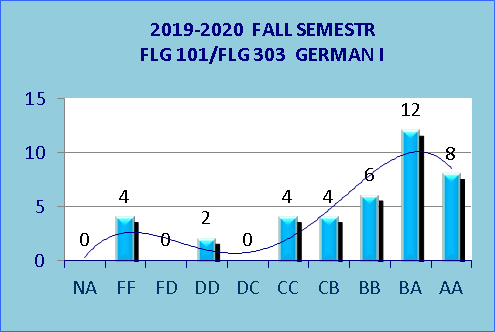 